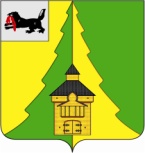 Российская Федерация	Иркутская область	Нижнеилимский муниципальный район	АДМИНИСТРАЦИЯ			ПОСТАНОВЛЕНИЕОт «08» июля 2015 г. № 855   г. Железногорск-ИлимскийО внесении изменений в Положение
о проведении районной выставки-ярмарки
технического и народного творчества
инвалидов «И невозможное – возможно…»
в 2015 году, утвержденное постановлением 
администрации Нижнеилимского 
муниципального района от 30.03.2015 г. 
№ 558 «Об организации и проведении
районной выставки-ярмарки
технического и народного
творчества инвалидов
«И невозможное – возможно…»
 	В рамках подготовки Декады инвалидов с целью адаптации инвалидов в обществе, поддержания инициативы и творчества людей с ограниченными возможностями, повышения их социального статуса и моральной поддержки, в соответствии с приказом Министерства социального развития, опеки и попечительства Иркутской области от 17 июня 2015 года, руководствуясь ст. 47 Устава муниципального образования «Нижнеилимского района», администрация Нижнеилимского муниципального районаПОСТАНОВЛЯЕТ:1. Внести изменения в Положение о проведении выставки-ярмарки технического и народного творчества инвалидов «И невозможное – возможно», утвержденное постановлением  администрации Нижнеилимского муниципального района от 30.03.2015 г. № 558 «Об организации и проведении районной выставки-ярмарки технического и народного творчества инвалидов «И невозможное – возможно…» (далее – Положение) и дополнить п.4.1 Положения подпунктом «д» в следующей редакции:д) фотография.2. Настоящее постановление опубликовать в периодическом издании «Вестник Думы и администрации Нижнеилимского муниципального района» и разместить на официальном сайте администрации Нижнеилимского муниципального района.3. Контроль за исполнением настоящего постановления возложить на заместителя мэра Нижнеилимского муниципального района по социальной политике Г.В.Селезневу.  Мэр района                                                                   Н.И.ТюхтяевРассылка: в дело-2, членам оргкомитета, главам городских и сельских поселений, пресс-служба администрации районаА.Г.Чеснокова
3-02-06